14 Vorlagen für 
Ihre E-Mail-SignaturWir haben Ihnen eine Auswahl an E-Mail-Signaturen zusammengestellt, die Ihr Unternehmen mit jeder versendeten E-Mail genauso seriös auftreten lassen, wie Sie es sich wünschen. Passen Sie die Vorlagen einfach an und fügen Sie diese in Ihre Signatur ein.So gehen Sie dabei vor:Suchen Sie sich die für Sie am besten geeignete Vorlage aus und passen Sie diese auf Ihre Person anTauschen Sie das jeweilige Bild mit Ihrem eigenem ausÄndern Sie Schrift- oder Hintergrundfarben zu Ihren EigenenÜberschreiben Sie alle Angaben mit Ihren EigenenFalls Sie eine feste Schriftart im Unternehmen nutzen, vergessen Sie nicht, auch diese zu ändernFügen Sie Links ein, falls gewünscht (E-Mail, Website oder Social Media Icons)Wenn alles angepasst wurde, markieren Sie die gesamte Vorlage und kopieren diese mit „Strg“ + „C“ (Windows) oder „Ctrl“ + „C“ (Apple)Öffnen Sie Ihre derzeitige Signatur über Ihren E-Mail-Client (Outlook o.Ä.)Fügen sie über „Strg“ + „V“ (Windows) oder „Ctrl“ + „V“ (Apple) die zuvor kopierte Signatur in das dafür vorgegebene Feld einVergessen Sie nicht zu speichern!Fertig! Von nun an ist Ihre Signatur hinterlegt.Auf der nächsten Seite finden Sie unsere professionellen Vorlagen.Moderne Signatur Vorlagen:Vorname NachnamePositionUnternehmenTelefon: +49 1234 567 890 12   Mobil: +49 123 456 78 90Adresse: Straße & Nr, PLZ & OrtWeb: www.website.deE-Mail: name@website.de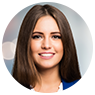 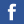 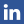 Mobil: +49 123 456 78 90  E-Mail: name@website.deWeb: www.website.de  Addresse: Unternehmen, Straße & Nr, PLZ & OrtFarbige Hintergründe:“Hier lesen Sie mein inspirierendes Zitat.”Vorname NachnamePositionTelefon: +49 1234 567 890 12E-Mail: name@website.deUnternehmen, Straße & Nr, PLZ & Ortwww.website.de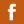 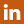 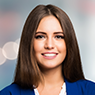 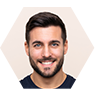 VORNAME NACHNAMEPosition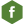 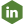 Vorname Nachname
PositionUnternehmen  •  Straße & Nr  •  PLZ & Ort  +49 123 456 78 90
  +49 1234 567 890 12
  name@website.de
  www.website.de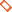 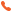 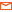 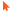 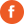 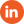 Unternehmen  •  Straße & Nr  •  PLZ & Ort  +49 123 456 78 90
  +49 1234 567 890 12
  name@website.de
  www.website.de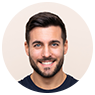 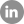 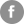 Vorname NachnamePosition, UnternehmenE-Mail: name@website.de Telefon: +49 1234 567 890 12Mobil: +49 123 456 78 90Straße & Nr, PLZ & Ort www.website.de 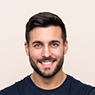 Vorname NachnamePositionTelefon: +49 1234 567 890 12   Mobil: +49 123 456 78 90E-Mail: name@website.deUnternehmenStraße & HausnummerPLZ & Ortwww.website.de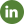 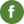 Vorname Nachname
PositionTelefon: +49 1234 567 890
Mobil: +49 123 456 78 90
name@website.de 
UnternehmenStraße & NrPLZ & Ort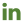 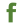 www.website.deVorname Nachname
Position name@website.de
Telefon: +49 1234 567 890 12
www.website.de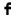 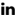 Vorname NachnamePosition, UnternehmenTelefon +49 1234 567 890 12 Mobil +49 123 456 78 90Web www.website.de  E-Mail name@website.deUnternehmen, Straße & Nr, PLZ & Ort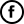 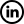 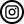 VORNAME NACHNAMEPosition+49 1234 567 890 12name@website.dewww.website.deUnternehmenStraße & Nr, PLZ & Ort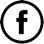 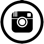 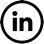 PositionVorname Nachname+49 1234 567 890 12 name@website.deUnternehmen, Straße & Nr, PLZ & Ort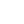 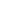 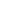 Vorname NachnamePosition Telefon: +49 1234 567 890 12E-Mail: name@website.deUnternehmenUnternehmen | Straße & Nr | PLZ & Ort VORNAME NACHNAMEPositionUnternehmenTELEFON:E-MAIL:WEB:ADDRESSE:+49 123 456 78 90name@website.dewww.website.deStraße & Nr, PLZ & Ort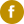 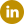 POSITIONVORNAME NACHNAME+49 1234 567 890 12 name@website.deUnternehmenStraße & Nr, PLZ & Ortwww.website.de